Statistical Society of Australia  - ATSIMA Travel Sponsorship 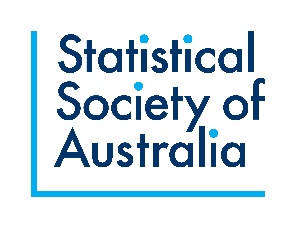 Application FormThe entire form should be 2 pages or less. Please do not change the margins, line spacing or font size. You can delete explanatory text in italics.Name: Email address:Employment history in the last five years including a brief explanation of any interruptions (e.g., illness, caring for children or relatives – note that full details are not required): Undergraduate degree(s) (Institution, Year and Course title): Postgraduate degree(s) (if applicable; Institution(s), Year(s) and Title(s):Travel ProposalPlease include:A brief summary of your career to date, with emphasis on your accomplishments.How you think your proposed travel would benefit your career.Do you have an Aboriginal & Torres Strait Islander background? Yes      No Budget (including other sources of funding, if available)Maximum available is $1500 plus the conference registration fee. Depending on where you are travelling from, your total budget may exceed this; please give your other sources of funding. Please include a brief justification for your budget.Please send the completed form with optional additional documents to eo@statsoc.org.au.  Please tick the following to confirm your eligibility for the ATSIMA Travel Sponsorship: I am a member of the Statistical Society of Australia or current employee of CSIRO. I satisfy the eligibility criteria for this award. If successful, I agree to being named on the website and social media and to acknowledge the Statistical Society in any relevant presentations. If awarded the ATSIMA Travel Sponsorship, I agree to provide a photo of myself for use by the SSA in the newsletter and on social media following the award announcement, and agree to write a brief report (at most one page) about my trip within one month of the completion of my travel (to be sent to eo@statsoc.org.au).Travel (airfares, local transportation)Conference registration (if applicable)To be covered by SSAMealsAccommodationOther sources of fundingTotal